ПРАВИТЕЛЬСТВО РЕСПУБЛИКИ ТЫВА
РАСПОРЯЖЕНИЕТЫВА РЕСПУБЛИКАНЫӉ ЧАЗАА
АЙТЫЫШКЫНот 21 июня 2021 г. № 270-рг.КызылО признании утратившими силу некоторых распоряжений Правительства Республики Тыва по вопросам создания субъектовой пожарной охраны в Республике ТываВ соответствии со статьей 32 Закона Республики Тыва от 8 мая 2013 г. № 1852 ВХ-I «О нормативно-правовых актах Республики Тыва»:1. Признать утратившими силу:распоряжение Правительства Республики Тыва от 5 декабря 2019 г. № 554-р «О создании рабочей группы по изучению и обоснованию создания субъектовой пожарной охраны в Республике Тыва»;распоряжение Правительства Республики Тыва от 10 февраля 2020 г. № 40-р «О внесении изменений в распоряжение Правительства Республики Тыва от               5 декабря 2019 г. № 554-р»;распоряжение Правительства Республики Тыва от 18 сентября 2020 г. № 403-р «О внесении изменения в состав рабочей группы по изучению и обоснованию создания субъектовой пожарной охраны в Республике Тыва».2. Разместить настоящее распоряжение на «Официальном интернет-портале правовой информации» (www.pravo.gov.ru) и официальном сайте Республики Тыва в информационно-телекоммуникационной сети «Интернет».Временно исполняющий обязанности             Главы Республики Тыва                                                                        В. Ховалыг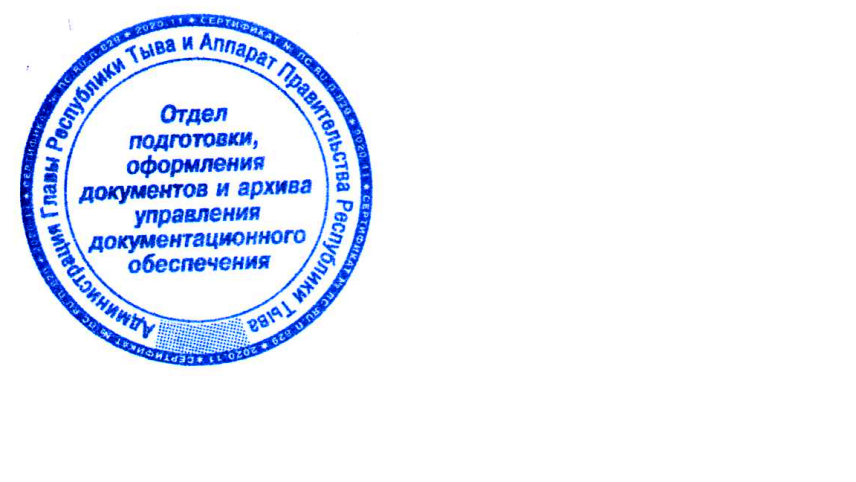 